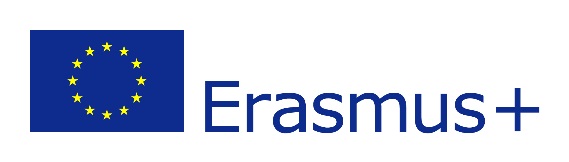 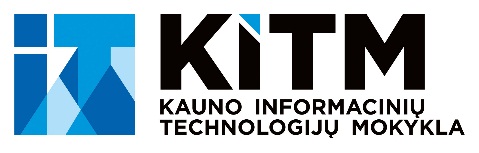 „Bendrųjų ir profesinių kompetencijų tobulinimas Europos kontekste“2023-1-LT01-KA121-VET-000137452Stažuotės dalyvio atrankos anketaVardasPavardėTelefonasAdresasPareigosĮvertinkite savo užsienio kalbos žinias (pagal Bendrieji kalbų metmenys Europoje – įsivertinimo lentelė)Įvertinkite savo užsienio kalbos žinias (pagal Bendrieji kalbų metmenys Europoje – įsivertinimo lentelė)Ar esate dalyvavęs Erasmus+  projekte? Pasirinkite vieną variantą, o netinkamą ištrinkite.-Taip (įrašykite kokiose šalyse ir kuriais metais vyko paskutinis vizitas)-NeAr esate dalyvavęs Erasmus+  projekte? Pasirinkite vieną variantą, o netinkamą ištrinkite.-Taip (įrašykite kokiose šalyse ir kuriais metais vyko paskutinis vizitas)-NeKokias kompetencijas norėtumėte įgyti arba patobulinti dalyvaudamas šiame projekte? Aprašykite kokią naudą tai duotų tiek Jums, tiek mokyklai.Venkite abstrakčių formuluočių – kuo tiksliau įvardinsite tobulintinas sritis, tuo lengviau bus perduoti šią informaciją užsienio partneriams ir rengti vizito programą.Kokias kompetencijas norėtumėte įgyti arba patobulinti dalyvaudamas šiame projekte? Aprašykite kokią naudą tai duotų tiek Jums, tiek mokyklai.Venkite abstrakčių formuluočių – kuo tiksliau įvardinsite tobulintinas sritis, tuo lengviau bus perduoti šią informaciją užsienio partneriams ir rengti vizito programą.Kokios veiklos norėtumėte stažuotės metu? Pasirinkite vieną variantą, o netinkamą ištrinkite.Praktika realioje darbo vietoje – įmonėje;Asistavimas pamokoje, darbo stebėjimas.Kokios veiklos norėtumėte stažuotės metu? Pasirinkite vieną variantą, o netinkamą ištrinkite.Praktika realioje darbo vietoje – įmonėje;Asistavimas pamokoje, darbo stebėjimas.Kokiais būdais prisidėsite prie projekto sklaidos įgyvendinimo, kaip pasidalinsite įgyta patirtimi? (Netinkamus būdus ištrinkite).Ataskaita Mobility Tool sistemoje (privaloma);Įrašas kitm.lt;Įrašas erasmus.kitm.lt tinklaraštyje;Dalyvavimas sklaidos renginyje metų pabaigoje;Atvira pamoka/pristatymas tikslinei auditorijai (patikslinkite);Parengta metodinė medžiaga, pamokos aprašas ir pan. (patikslinkite);Bendradarbiavimas su aplankyta užsienio organizacija eTwinning platformoje;Sklaida socialiniuose tinkluose (patikslinkite);Filmukas, interviu ir kt. (patikslinkite);Kita (įrašykite).Kokiais būdais prisidėsite prie projekto sklaidos įgyvendinimo, kaip pasidalinsite įgyta patirtimi? (Netinkamus būdus ištrinkite).Ataskaita Mobility Tool sistemoje (privaloma);Įrašas kitm.lt;Įrašas erasmus.kitm.lt tinklaraštyje;Dalyvavimas sklaidos renginyje metų pabaigoje;Atvira pamoka/pristatymas tikslinei auditorijai (patikslinkite);Parengta metodinė medžiaga, pamokos aprašas ir pan. (patikslinkite);Bendradarbiavimas su aplankyta užsienio organizacija eTwinning platformoje;Sklaida socialiniuose tinkluose (patikslinkite);Filmukas, interviu ir kt. (patikslinkite);Kita (įrašykite).